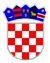 	REPUBLIKA HRVATSKAVUKOVARSKO SRIJEMSKA ŽUPANIJA
OPĆINA NEGOSLAVCIOpćinski načelnikKLASA: 400-08/21-01/01URBROJ: 2196-19-01-23-38Negoslavci, 21.03.2022. godine	Na temelju članka 48. i 49. Zakona o predškolskom odgoju i obrazovanju („Narodne novine“ broj 10/97, 107/07, 94/13 i 98/19), u svezi članka 143. Zakona o odgoju i obrazovanju u osnovnoj i srednjoj školi („Narodne novine“ broj 87/08, 86/09, 92/10, 105/10, 90/11, 5/12, 16/12, 86/12, 126/12, 94/13, 152/14, 07/17, 68/18, 98/19 i 64/20) i članka 32., stavka 2., točke 2. Statuta Općine Negoslavci („Službeni glasnik Općine Negoslavci“ broj 01/21), Općinski načelnik Općine Negoslavci dana 21.03.2022. godine donosiIzvješće o izvršenju Programa javnih potreba u obrazovanju Općine Negoslavci za 2022. godinuČlanak 1.	Utvrđuje se da je tijekom 2022. godine izvršen Program javnih potreba u obrazovanju Općine Negoslavci za 2022. godinu, kako slijedi.	Prikaz planiranih sredstava i ostvarenja plana: Općinski proračun.Članak 2.	Prikaz planiranih i izvršenih sredstava iz Općinskog proračuna Općine Negoslavci.Članak 3.	Izvještaj se dostavlja Općinskom vijeću na razmatranje i odlučivanje.Članak 4.	Izvješće će se objaviti u Službenom glasniku Općine Negoslavci i na internet stranici Općine Negoslavci.									OPĆINSKI NAČELNIKDušan JeckovNAZIVPLANOSTVARENOPredškolsko obrazovanjePredškolsko obrazovanjePredškolsko obrazovanjeTekuće donacije117.000,00 kn95.491,27 knObuća za predškolce--Troškovi sufinanciranje prehrane predškole20.000,00 kn16.431,46 knSrednjoškolsko obrazovanje Srednjoškolsko obrazovanje Srednjoškolsko obrazovanje Sufinanciranje javnog prijevoza srednjoškolskih učenika25.000,00 kn14.663,19 knOsnovnoškolsko obrazovanjeOsnovnoškolsko obrazovanjeOsnovnoškolsko obrazovanjeTekuće donacije OŠ (uključivo nacionalne manjine)           6.000,00 kn- Obuća za školarce20.000,00 kn18.400,00 knTekuće pomoći OŠ 11.500,00 kn11.500,00 knSufinanciranje ekskurzije učenicima45.000,00 kn37.000,00 knRadne bilježnice za učenike16.000,00 kn15.343,78 knPrehrana učenika 35.000,00 kn32.221,96 knSufinanciranje škole plivanja--UKUPNO295.500,00 kn 241.051,66 kn